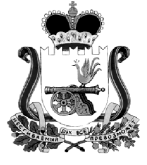 СОВЕТ ДЕПУТАТОВ ВЛАДИМИРОВСКОГО сельского ПОСЕЛЕНИЯХИСЛАВИЧСКОГО района Смоленской областиРЕШЕНИЕОт 17 января 2013года                № 2Об утверждении структуры АдминистрацииВладимировского сельского поселенияХиславичского района Смоленской  области.	Заслушав информацию Главы муниципального образования Упинского сельского поселения Хиславичского района Смоленской области об утверждении структуры Администрации Владимировского сельского поселения Хиславичского района Смоленской области Совет депутатов Упинского сельского поселения Хиславичского района Смоленской области  р е ш и л :Утвердить структуру Администрации Владимировского сельского поселения Хиславичского района Смоленской области.Признать утратившим силу решение Совета депутатов Владимировского сельского поселения Хиславичского района Смоленской области от 28 декабря2011 года № 56 «Об утверждении структуры Администрации Владимировского сельского поселения Хиславичского района Смоленской области»Обнародовать на информационных стендах  Владимировского сельского поселения Хиславичского района Смоленской области.Глава муниципального образованияВладимировского сельского поселенияХиславичского районаСмоленской области:                ______________ В.К.ПусенковУТВЕРЖДЕНОУТВЕРЖДЕНОУТВЕРЖДЕНОУТВЕРЖДЕНОУТВЕРЖДЕНОУТВЕРЖДЕНОрешением Совета депутатов решением Совета депутатов решением Совета депутатов решением Совета депутатов решением Совета депутатов решением Совета депутатов Владимировского сельского поселения Владимировского сельского поселения Владимировского сельского поселения Владимировского сельского поселения Владимировского сельского поселения Владимировского сельского поселения Хиславичского районаХиславичского районаХиславичского районаХиславичского районаХиславичского районаХиславичского районаСмоленской областиСмоленской областиСмоленской областиСмоленской областиСмоленской областиСмоленской областиот 17.01.2013 года №1от 17.01.2013 года №1от 17.01.2013 года №1от 17.01.2013 года №1от 17.01.2013 года №1от 17.01.2013 года №1СТРУКТУРАСТРУКТУРАСТРУКТУРАСТРУКТУРАСТРУКТУРАСТРУКТУРАСТРУКТУРАСТРУКТУРАСТРУКТУРАСТРУКТУРАСТРУКТУРАСТРУКТУРАСТРУКТУРАСТРУКТУРАадминистрации муниципального образования Владимировского сельского поселения администрации муниципального образования Владимировского сельского поселения администрации муниципального образования Владимировского сельского поселения администрации муниципального образования Владимировского сельского поселения администрации муниципального образования Владимировского сельского поселения администрации муниципального образования Владимировского сельского поселения администрации муниципального образования Владимировского сельского поселения администрации муниципального образования Владимировского сельского поселения администрации муниципального образования Владимировского сельского поселения администрации муниципального образования Владимировского сельского поселения администрации муниципального образования Владимировского сельского поселения администрации муниципального образования Владимировского сельского поселения администрации муниципального образования Владимировского сельского поселения администрации муниципального образования Владимировского сельского поселения Хиславичского района Смоленской областиХиславичского района Смоленской областиХиславичского района Смоленской областиХиславичского района Смоленской областиХиславичского района Смоленской областиХиславичского района Смоленской областиХиславичского района Смоленской областиХиславичского района Смоленской областиХиславичского района Смоленской областиХиславичского района Смоленской областиХиславичского района Смоленской областиХиславичского района Смоленской областиХиславичского района Смоленской областиХиславичского района Смоленской областиГлава АдминистрацииГлава АдминистрацииГлава АдминистрацииГлава АдминистрацииГлава АдминистрацииГлава АдминистрацииГлава АдминистрацииГлава АдминистрацииГлава АдминистрацииГлава АдминистрацииВладмировского  сельского поселенияВладмировского  сельского поселенияВладмировского  сельского поселенияВладмировского  сельского поселенияВладмировского  сельского поселенияВладмировского  сельского поселенияВладмировского  сельского поселенияВладмировского  сельского поселенияВладмировского  сельского поселенияВладмировского  сельского поселенияХиславичского района Смоленской областиХиславичского района Смоленской областиХиславичского района Смоленской областиХиславичского района Смоленской областиХиславичского района Смоленской областиХиславичского района Смоленской областиХиславичского района Смоленской областиХиславичского района Смоленской областиХиславичского района Смоленской областиХиславичского района Смоленской областиСтарший менеджер Старший менеджер Старший менеджер Старший менеджер Старший инспектор Старший инспектор Старший инспектор Старший инспектор Инспектор Инспектор Инспектор Инспектор 